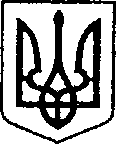                                                              УКРАЇНА                         	ЧЕРНІГІВСЬКА ОБЛАСТЬ	ПРОЕКТ     Н І Ж И Н С Ь К А    М І С Ь К А    Р А Д А  25 сесія VIII скликання                                    Р І Ш Е Н Н Я	від 11 жовтня 2022 р.     	          м. Ніжин	                            № 73-25/2022          Відповідно до статей 25, 26, 42, 59, 73 Закону України “Про місцеве самоврядування в Україні”, Земельного кодексу України, Закону України «Про землеустрій», Податкового кодексу України, Закону України “Про оренду землі”, рішення Ніжинської міської ради від 08 липня 2015 року № 6-69/2015 “Про затвердження місцевих податків” (зі змінами), Регламенту Ніжинської міської ради Чернігівської області, затвердженого рішенням Ніжинської міської ради Чернігівської області VIII скликання від 27 листопада 2020 року   № 3-2/2020 (зі змінами), керуючись рішенням  Ніжинської міської ради «Про затвердження Порядку оформлення земельних ділянки для будівництва окремого вхідного вузла на першому поверсі житлового багатоквартирного будинку» № 28-72/2020 від             29 квітня  2020р.,  розглянувши заяву Кичка Б.О. від 29.09.2022р., міська рада вирішила:     				 						           		           1. Припинити договір суперфіцію від 23.10.2020 року, укладений між Ніжинською міською радою та фізичною особою Кичком Богданом Олександровичем на підставі п.3 рішення Ніжинської міської ради «Про затвердження проекту землеустрою, погодження технічної документації щодо  поділу земельної ділянки, заключення  договору суперфіцію, надання  дозволу  на виготовлення технічної документації  щодо поділу земельної ділянки, про внесення зміни в рішення міської ради» № 47-79/2020 від 30 вересня 2020р.  (номер запису про інше речове право: 39421637) з метою будівництва окремого вхідного вузла на першому поверсі до квартири № 36 по  вул. Покровська, 16 в                 м. Ніжині, площею 0,0010 га, кадастровий номер: 7410400000:04:002:0207, для будівництва і обслуговування багатоквартирного житлового будинку, за адресою: м. Ніжин, вул. Покровська, 16 у зв’язку з закінченням терміну його дії, введенням в експлуатацію та реєстрацією права власності  вхідного вузла (а1-тамбур, а2- ганок).            2.  Надати у користування на умовах оренди терміном на 10 (десять) років фізичній особі Кичку Богдану Олександровичу земельну ділянку площею 0,0010 га, кадастровий номер 7410400000:04:002:0207, для будівництва і обслуговування багатоквартирного житлового будинку, для розміщення  окремого вхідного вузла на першому поверсі до нежитлового приміщення № 36 за адресою: Чернігівська обл., м.Ніжин, вул. Покровська, 16,  що належить йому на праві власності відповідно до договору купівлі-продажу  квартири від 30.03.2018 року № 182 (номер запису про право власності/довірчої власності: 25508714).                          2.1. Встановити орендну плату за земельну ділянку площею 0,0010 га, кадастровий номер 7410400000:04:002:0207, для будівництва і обслуговування багатоквартирного житлового будинку, для розміщення  окремого вхідного вузла на першому поверсі до нежитлового приміщення № 36 за адресою: Чернігівська обл., м.Ніжин, вул. Покровська, 16, на рівні трьох відсотків від нормативної грошової оцінки земельної ділянки за один рік.2.2. Фізичній особі Кичку Богдану Олександровичу заключити договір оренди земельної ділянки площею 0,0010 га, кадастровий номер 7410400000:04:002:0207, для розміщення  окремого вхідного вузла на першому поверсі до нежитлового приміщення № 36 за адресою: Чернігівська обл.,                     м. Ніжин, вул. Покровська, 16.2.3. Фізичній особі Кичку Богдану Олександровичу у трьохмісячний термін зареєструвати договір оренди земельної ділянки площею 0,0010 га, кадастровий номер 7410400000:04:002:0207, для розміщення  окремого вхідного вузла на першому поверсі до нежитлового приміщення № 36 за адресою: Чернігівська обл., м. Ніжин, вул. Покровська, 16.2.4. При невиконанні підпункту 2.2 та 2.3 пункт 2  з відповідними підпунктами втрачає чинність.           3.   Начальнику управління комунального майна та земельних відносин  Онокало І.А.  забезпечити  оприлюднення даного рішення на офіційному сайті Ніжинської міської ради протягом п’яти робочих днів з дня його прийняття.           4. Організацію виконання даного рішення покласти на першого заступника міського голови з питань діяльності виконавчих органів ради Вовченка Ф.І. та   управління комунального майна та земельних відносин Ніжинської міської ради (Онокало І.А.).            5.  Контроль за виконанням даного рішення покласти на постійну комісію міської ради з питань регулювання земельних відносин, архітектури, будівництва та охорони навколишнього середовища (голова комісії Глотко В.В.).          Міський голова            		                                 Олександр  КОДОЛАПро припинення договору суперфіцію, надання дозволу  на укладення договору оренди